Jaarplan 2021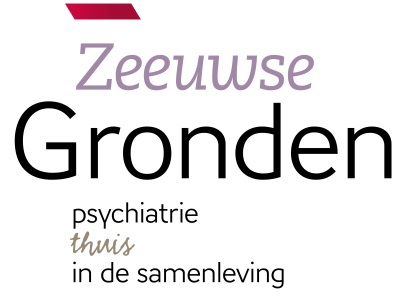 Raad van BestuurDe Raad van Bestuur van Zeeuwse Gronden heeft een aantal plannen voor het jaar 2021, die veelal te maken hebben met uitbreiding van het behandelaanbod, realisatie van nieuwe woon- en dagbestedingslocaties en andere ontwikkelingen die invloed hebben op de gehele organisatie. In dit jaarplan staan deze plannen uitgewerkt en worden concrete actiepunten benoemd die opgepakt zullen worden door andere afdelingen. 

Opening restaurant Het Koetshuis in Goes
Begin 2021 zal maatschappelijk restaurant Het Koetshuis geopend worden, gelegen naast de woonlocatie van Zeeuwse Gronden in Goes. Dit maatschappelijk restaurant zal werken volgens hetzelfde concept als onze andere maatschappelijke restaurants: cliënten bereiden hier onder begeleiding dagelijks verse maaltijden voor mensen uit de buurt en eenieder die hier gebruik van wil maken. De maaltijden zijn tegen een lage prijs te verkrijgen en kunnen in het restaurant worden genuttigd of worden opgehaald. Concrete actiepuntenAfd. Communicatie: Communicatieplan en planning opstellen.Afd. HR: Werven nieuwe medewerkers, opstellen en uitzetten vacature conform bekende procedure.Afd. Facilitair zorgt voor de inrichting en onderhoudt contact met de aannemer. Afd. Financiën communiceert budgetten.Verbouwing Kraaghoeve 
In 2021 zal de Kraaghoeve grondig verbouwd worden om meer kanto0r- en behandelruimtes te creëren en om ook de dagbehandeling voor de jeugd hier plaats te kunnen laten vinden. Tevens zal er een grote ruimte gerealiseerd worden, een zogenoemde Picadero, waar therapie met paarden kan plaatsvinden en waar zakelijke en informele bijeenkomsten georganiseerd kunnen worden voor de omgeving. Dit laatste project wordt financieel mede mogelijk gemaakt door donaties van grote bedrijven uit de Kanaalzone. Concrete actiepunten Afd. Facilitair en Financiën: Begroting aannemer afstemmen met financiële middelen.Afd. Facilitair: Projectplan inrichten en uitvoeren.Afd. Facilitair zorgt voor de inrichting en onderhoudt contact met de aannemer. Afd. Communicatie: Communicatieplan en planning opstellen.Afd. Communicatie: Coronaproof opening plannen en organiseren.Realisatie nieuwe woonlocatie in Terneuzen 
Aan de Van Cantfortstraat in Terneuzen zal eind 2021 een nieuwe woonlocatie worden opgeleverd voor de bewoners van de huidige, oudere woonlocatie aan de Klaassenstraat. Deze woonlocatie komt voort uit een samenwerking tussen Zeeuwse Gronden en woningbouwcorporatie  Clavis. Door aangepaste voorzieningen is het voor de bewoners mogelijk hier tot op latere leeftijd te blijven wonen.  Concrete actiepunten Zorgconsulenten: Nagaan of er nog aanpassingen moeten komen in de beschikkingen i.v.m. het achterblijven van cliënten in de Klaassenstraat.Afd. Facilitair: Projectplan inrichten en uitvoeren en contact onderhouden met Clavis.Afd. Communicatie: Communicatieplan en planning opstellen.Afd. Financiën en zorgadministratie: Systemen aanpassen.
Realisatie nieuwe woonlocatie BreskensEind 2021 is de oplevering van een nieuwe woonlocatie in Breskens gepland. Deze woonlocatie zal bestaan uit 15 appartementen met een logeervoorziening. Het zal de eerste woonlocatie zijn in de gemeente Sluis.Concrete actiepunten Zorgconsulenten: Nagaan of er nog aanpassingen moeten komen in de beschikkingen.Afd. Facilitair: Projectplan inrichten en uitvoeren en contact onderhouden met ClavisAfd. Communicatie: Communicatieplan en planning opstellen.Afd. Financiën en zorgadministratie: Systemen aanpassen.Jeugd: realisatie woonlocatie in Terneuzen 
In Terneuzen wordt een woonlocatie gerealiseerd voor psychisch kwetsbare jongeren tussen 12 en 18 jaar die voor een korte of langere periode niet thuis kunnen wonen. Deze woonlocatie zal twee keer zes bedden hebben, waarvan 2 bedden bedoeld zijn voor tijdelijk verblijf. Concrete actiepunten Afdeling Kind & Jeugd is verantwoordelijk voor de inrichting van de zorg en de onderhandeling met de budgetverstrekkers. Afdeling Facilitair zorgt voor de inrichting van de woningen en houdt contact met de aannemer. Afdeling HR gaat aan de slag met de werving en selectie van personeel. Afdeling (Zorg)administratie en ICT zorgen dat de systemen tijdig zijn ingericht om de nodige informatie te kunnen verwerken.Afd. Communicatie: Communicatieplan en planning opstellen.Jeugd: uitbreiding behandelaanbod 
De dagbehandeling voor de jeugd wordt verder uitgebreid. Op dit moment wordt er al een combinatie gemaakt van equitherapie en geprotocolleerde behandeling. Deze combinatie zal naar meerdere specifieke therapievormen worden uitgerold. Bovendien wil de afdeling Kind & Jeugd zich specialiseren in systemische behandeling, omdat daar veel vraag naar is. Tevens willen we op de Kraaghoeve plaats bieden aan steeds meer jeugdige cliënten en daarnaast een aanbod neerzetten boven de Westerschelde, zodat er provinciebreed meer mogelijkheden zijn.  Concrete actiepuntenAfdeling Kind en Jeugd zet de nieuwe behandelvormen op.Afdeling Kind en Jeugd specialiseert zich in systeemtherapie (individueel en groepsgewijs) onder begeleiding van een externe systeemtherapeut. Afdeling Kind en Jeugd zet ambulante begeleiding en behandeling vanuit kantoor Middelburg op. Afdeling HR gaat aan de slag met werving en selectie van personeel om een groter aantal jeugdige cliënten op te kunnen vangen, zowel onder als boven de Westerschelde (Terneuzen en Middelburg). Medewerkers dienen overal inzetbaar te zijn. De Kraaghoeve zal worden verbouwd, onder andere om behandeling van de jeugd hier plaats te kunnen laten vinden.  Afdeling Communicatie zorgt ervoor dat er het nieuwe behandelaanbod goed op de kaart gezet wordt om dit bij jeugdigen, familieleden en verwijzers onder de aandacht te brengen. Afd. Zorgadministratie en zorgconsulenten ondersteunen met aanvraag beschikkingen en opvolging registratie/declaratie.Ouderenhuis
In 2021 wordt er verder gewerkt aan de plannen om een ouderenhuis te realiseren in Terneuzen, speciaal voor ouderen die naast een ernstige psychiatrische ziekte te maken krijgen met somatische problematiek of geheugenproblemen. In 2020 is er een werkgroep omtrent dit project gevormd, bestaande uit drie behandelaren, een woonbegeleider, een coördinator verbouwprojecten en een projectleider. Zij hebben de gezamenlijke visie op het ouderenhuis vastgesteld en zijn vervolgens om de tafel gegaan met een architect die de visie uitwerkte in concrete bouwplannen. Om deze plannen nog verder vorm te geven wil de werkgroep graag een werkbezoek brengen aan een soortgelijke woonvorm in Nederland of België. Wegens de coronamaatregelen was dit in 2020 niet mogelijk en zal een dergelijk werkbezoek plaatsvinden in 2021. Woongoed Zeeuws-Vlaanderen zal gevraagd worden aan te sluiten, omdat deze woningbouwcorporatie geïnteresseerd is om dit concept samen met Zeeuwse Gronden te realiseren. Concrete actiepunten De werkgroep ouderenhuis gaat op werkbezoek bij een woonvorm voor ouderen, indien mogelijk samen met een vertegenwoordiger van de woningbouw. De plannen worden voorgelegd aan het bestuur van Zeeuwse Gronden. De werkgroep concretiseert de plannen samen met architect, woningbouw en gemeente. Op basis van de plannen wordt een tijdspad gemaakt. Met de HR-afdeling wordt besproken welke personele behoeften er ontstaan. Ontwikkelingen Zuid-Holland 
In Zuid-Holland worden al enkele jaren gesprekken gevoerd met gemeenten en woningbouwcorporaties om ook daar woonlocaties van Zeeuwse Gronden te realiseren. De vraag hiernaar vanuit familieleden is groot. Inmiddels zijn we zover dat we mee zullen dingen in de aanbestedingsprocedures van de centrumgemeente Rotterdam, de centrumgemeente Nissewaard, de centrumgemeente Delft en de centrumgemeente Dordrecht. Deze aanbestedingen gaan naar verwachting begin 2021 open en zijn bedoeld voor een periode van een aantal jaren vanaf 2022. Indien vanuit deze aanbestedingen contracten met Zeeuwse Gronden worden afgesloten, zijn er tijdelijke woonvoorzieningen nodig om alvast zorg te kunnen leveren totdat er nieuwe woonlocaties zijn gerealiseerd. Buitenom de aanbesteding wordt er met zorgkantoren gesproken over de mogelijkheden om zorg te verlenen vanuit de Wet langdurige zorg, waar een merendeel van onze (en toekomstige) cliënten mee te maken krijgt. Deze mogelijkheden worden vervolgens nader besproken met woningbouw. Concrete actiepuntenZeeuwse Gronden dingt mee in verschillende aanbestedingsprocedures in Zuid-Holland. De projectleider is hiervoor verantwoordelijk en schakelt hierbij de hulp in van de afdelingen Zorgadministratie en Financiën, en eventuele andere relevante personen. Bestuur, projectleider en afdeling Zorgadministratie voeren gesprekken met zorgkantoren over de mogelijkheden omtrent zorgverlening vanuit de Wlz. Bestuur en projectleider voeren gesprekken met diverse woningbouwcorporaties in Zuid-Holland om samen tijdelijke woonvoorzieningen te vinden en om uiteindelijk (nieuwbouw)locaties te realiseren. Bestuur en projectleider voeren gesprekken met de verschillende Zuid-Hollandse gemeenten om daar in beeld te blijven en waar nodig actie te ondernemen.
Logeervoorzieningen 
De financiering voor de logeervoorziening in de Zeeuwse Vlaamse gemeentes loopt volgens afspraak. In de Oosterschelde regio worden de logeervoorzieningen nog niet gefinancierd door de gemeentes. Concrete actiepunten RvB: Onderhandelingen voeren met de wethouders van deze gemeentes of eventueel zorgverzekeraar(s).Zorgconsulenten: De situatie nauwlettend opvolgen.Afd. Zorgadministratie: Rapporteren niet-financierbare zorg.Nieuw ECDIn 2021 zal een aanvang gemaakt worden met de implementatie van een nieuwe primair pakket. Dit is noodzakelijk omdat het huidige Care4 na 2021 niet meer ondersteund gaat worden door de leverancier. Het hele jaar 2021 gaat gebruikt worden om de nieuwe software te implementeren, converteren, testen en collega’s op te leiden.Concrete actiepunten Afd. Financiën: Financieringsaanvraag Rabobank opstellen.Afd. Financiën: Business- en projectplan opstellen.Projectgroep ECD: Oprichten werkgroepen ECD.Werkgroep ECD: Projectplanning opstellen i.o.m. leverancier.Werkgroep ECD: Implementatie starten en opleidingsvoorstel medewerkers opstellen.E-health 
Een E-health module wordt door zorgverzekeraars en gemeentes meer en meer als voorwaarde gesteld tijdens het inkoopproces. Dit omdat zij van mening zijn dat dit kostenbesparend werkt en dat het tekort aan zorgpersoneel zou drukken. Voor Zeeuwse Gronden is het ook een goede aanvulling op de behandeling voor een aantal cliënten.Concrete actiepuntenWerkgroep ECD: Mogelijkheden onderzoeken E-health module.Werkgroep ECD: Er wordt gestart met een testfase voor de afdeling Kind & Jeugd.Werkgroep ECD en afd. K&J: Evaluatie testfase.Werkgroep ECD: Evt. aanpassingen doorvoeren en uitrollen ZG-breed (2022).Aantallen in 2021 
- aantal cliënten in zorg: 600
- aantal cliënten Beschermd Wonen naar Wlz per 1-1-2021: 70%  +/- 115
- aantal medewerkers: 220Liquiditeit 
Op dit moment is het beleid van het bestuur ten aanzien van liquiditeit dat er ten minste vrije liquide middelen zijn om zes maanden de lonen, loonheffing en pensioenpremie te kunnen betalen. Dit gaat om een bedrag van € 4.000.000,-. Dit beleid zal worden gewijzigd naar drie maanden, waarbij er € 2.000.000,- te allen tijde beschikbaar is. Dit zal naar verwachting haalbaar zijn vanaf 2022. Concrete actiepunten Afd. Financiën en afd. HR: Onderzoek naar optimalisatie formatie.Afd. Financiën en Zorgadministratie: Onderzoek naar optimalisatie productiviteit versus declarabel en optimalisatie productie versus beschikkingen.Afd. Financiën: Contact onderhouden met de Rabobank.RvB en afd. Financiën: Overzicht houden over geldstromen van de gemeentes.Afd. Financiën en Zorgadministratie: Plan opstellen impact overgang naar Zorgclustermodel.Werkgroep Kwaliteit en communicatie: Informeren collega’s van nieuwe werkwijze.

